Costs for Youth Club Provision 2023/24The 2023/24 budget for youth provision is £19,400.  Funding was not allocated for trips.To ConsiderTo consider a further one year contract with Shropshire Youth Association to provide Youth Club Provision at the Phoenix Centre for the financial year 2024/25.Services and Facilities Committee Meeting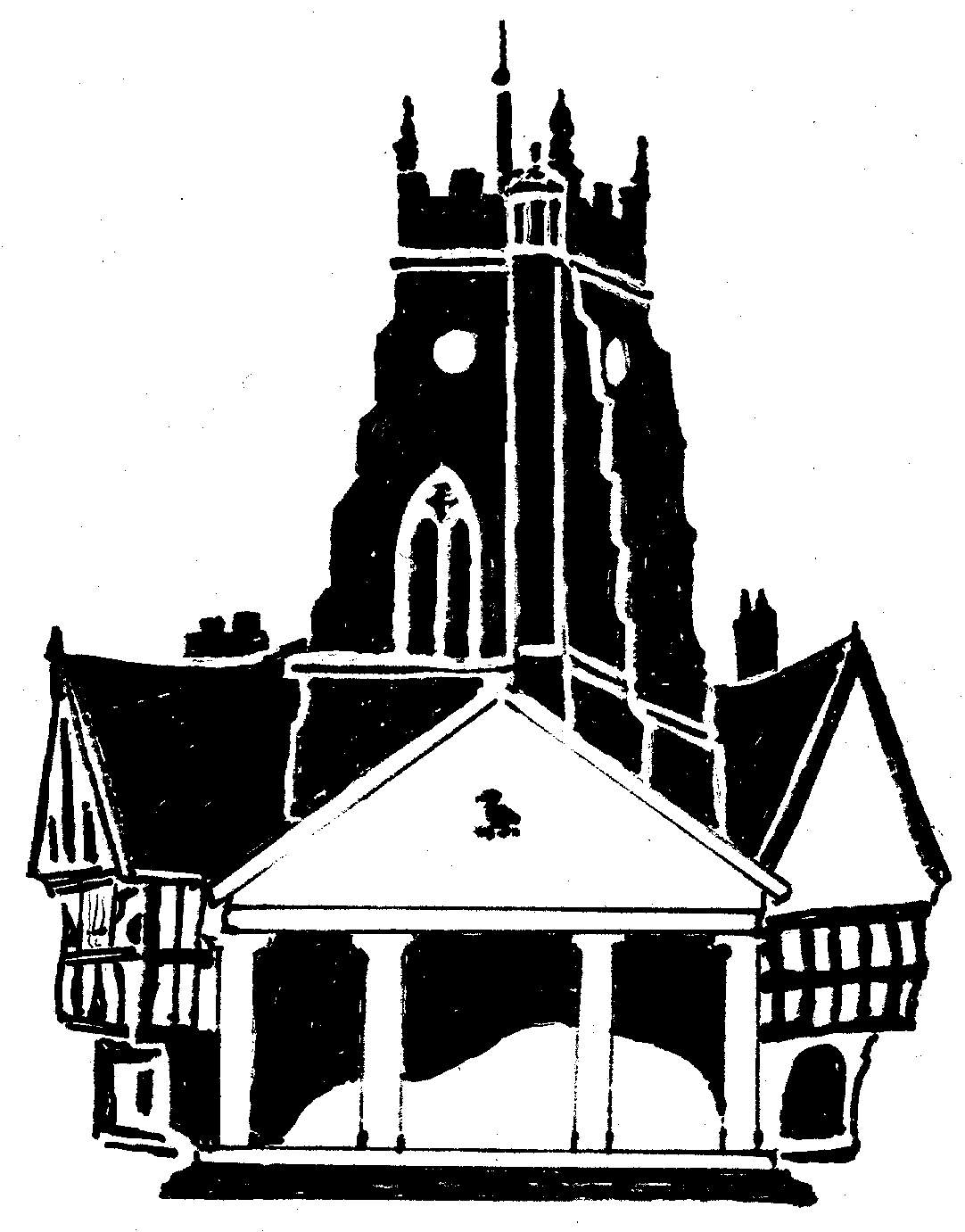         Market Drayton          Town CouncilAgenda Item: 6.SF Youth club Provision        Market Drayton          Town CouncilDate: 30 November 2023        Market Drayton          Town CouncilAppendix :  SF109        Market Drayton          Town CouncilYouth Club Provision OptionsCostsOption 1 - To provide two youth club sessions per week;  a junior (10-12 years) and senior (13 years and over) session.2 x 1.5 hour session (plus 0.5 hour for setting up and cleaning up)Term time only (39 weeks)3 staff + management supportRoom Hire£17,800  £1,600£18,800£1,600                                                                Total£19,400£20,400Option 2 - To provide one youth club session per week; a junior (10-12 years) session only.1.5 hour session (plus 0.5 hour for setting up and cleaning up)Term time only (39 weeks)3 staff + management supportRoom Hire £8,650 £915£9,900£915Total£9,565£10,815Additional Provision available3 x 1 day holiday trip £2,600.00 £3,000.00